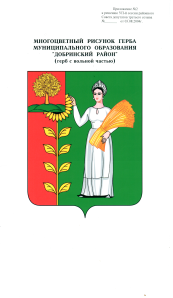 Р А С П О Р Я Ж Е Н И ЕГЛАВЫ АДМИНИСТРАЦИИ СЕЛЬСКОГО ПОСЕЛЕНИЯНИЖНЕМАТРЕНСКИЙ СЕЛЬСОВЕТДобринского муниципального района Липецкой областиРоссийской Федерации22.02.2019г.                            с. Нижняя  Матренка                                 № 4-рО возложении обязанностей по размещению информации о работеадминистрации сельского поселения на сайте сельского поселенияНижнематренский сельсовет     Во исполнение    Федерального закона РФ от 09.02.2009г. № 8-ФЗ « Об обеспечении доступа к информации о деятельности государственных органов и органов местного самоуправления в деятельности органов  местного самоуправления сельского поселения Нижнематренский сельсовет», уставом сельского поселения Нижнематренский сельсовет:Возложить обязанности по размещению информации о работе администрации сельского поселения на сайте сельского поселения Нижнематренский сельсовет в части экономики ( в том  числе затрат на работников МАУК и муниципальных служащих) и закупок на главного специалиста- эксперта Маякову Ольгу Александровну.Возложить обязанности по размещению информации о работе администрации сельского поселения на сайте сельского поселения Нижнематренский сельсовет в части градостроительства, нормативных правовых актов и другой необходимой  информации на старшего специалиста 1 разряда Горбунову Нину Николаевну.Внести соответствующие изменения в должностные инструкции специалистов. Распоряжение № 15-р от 12.11.2012г. «О назначении ответственного за предоставление информации на официальный сайт сельского поселения Нижнематренский сельсовет в сети Интернет» считать утратившим силу.      5. Контроль за исполнением настоящего распоряжения оставляю за собой.Глава сельского поселения                                                                                            Нижнематренский сельсовет                                                В.В.Батышкин